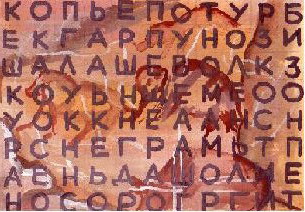 Названия животныхПредметы быта, орудия труда